PLOA de LA REUNIONFiche idée ACTIONPLOA de LA REUNIONFiche idée ACTIONPLOA de LA REUNIONFiche idée ACTIONPLOA de LA REUNIONFiche idée ACTIONPLOA de LA REUNIONFiche idée ACTIONGroupe 2 : Groupe de travail «Installation et transmission »Groupe 2 : Groupe de travail «Installation et transmission »Groupe 2 : Groupe de travail «Installation et transmission »Groupe 2 : Groupe de travail «Installation et transmission »Groupe 2 : Groupe de travail «Installation et transmission »La proposition d’action retenue : La proposition d’action retenue :  Description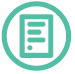 Détaillez l’idée le plus possible DescriptionDétaillez l’idée le plus possible DescriptionDétaillez l’idée le plus possible DescriptionDétaillez l’idée le plus possible DescriptionDétaillez l’idée le plus possibleLes leviers à mobiliserRéglementairesBudgétairesAnimations/organisationLes leviers à mobiliserRéglementairesBudgétairesAnimations/organisationLes leviers à mobiliserRéglementairesBudgétairesAnimations/organisationEvaluation de l’actionEvaluation de l’action Etapes et échéances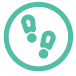  Etapes et échéances1)………….2)………….3)…………1)………….2)………….3)…………1)………….2)………….3)…………BénéficesBénéficesRisquesRisquesRisquesEléments consensuels  Eléments consensuels  Eléments prêtant à débatEléments prêtant à débatEléments prêtant à débat